Criterion for Tokyo 2020, Olympic Team SelectionPOLICY STATEMENTThe NRAI firmly believes in Shooters earning their place in the Olympic team.  The intention is to ensure through this policy of the NRAI, a level, just, & fair playing field for those sportspersons who wish to enter the fray in team or individual events for all shooting disciplines. SCOPE OF THE POLICYThe scope of this shooting policy is for and only for the Olympic Games      scheduled in Tokyo in 2020. Rifle/Pistol/ShotgunThis policy will be in force from 18th August 2018 with the commencement of Asian Games, Indonesia and will be valid only for selection of team for the Tokyo Olympics Games 2020. The main National Selection Policy approved by the Governing Body from time to time shall continue to remain in force for National team selection for International competitions. This policy shall cover following events and shooting disciplines for Rifle/Pistol and shotgun shooters and shall mandatorily be considered for calculation of Final Average Score (FAS) and Merit Points. Asian Games, Jakarta, Indonesia 2018	World Championship, KoreaFour ISSF World Cups in 2019Asian Shooting Championship 2019First World Cup in 2020It shall be binding on all sportspersons who seek to represent India at the Tokyo Olympic Games 2020, in all Rifle/Pistol and Shotgun events.The Olympic Selection Trials include competitions as stated under 1.2 (iii) and other Olympic selection trial to complete five mandatory scores. BASIS OF POLICYThe policy is based on each shooter being awarded points totaling the average performance of five full scores recorded and deemed to be eligible under this policy as illustrated in subsequent pages.These points shall be ascertained based on performance, achievement, & the current sporting efficiency of the sportsmen under consideration as detailed further in the criterion. The selection of the venue for Olympic selection trials is the sole prerogative of the NRAI. Such venue once identified by NRAI shall be chosen & it shall then be binding on all shooter regardless of their personal profile, to present themselves to the test of Olympic selection trials per the provisions of this policy. It is desired that as many different venues in the country be utilized as may be possible & deemed fit by the NRAI.The NRAI is committed to ensuring that at all times standard ISSF rules are followed.In case a shooter has fired a single shot as a competitor in the competition/trial & he/she for reasons best known to themselves, then subsequently withdraws from the competition/ trial & does not complete the competition/trial, his or her score shall be deemed for purposes of selection under this policy to be the exact arithmetical total that exists at the point of his or her withdrawal.The provisions of (2.6) above shall also be applicable to all Olympic selection trials. Rifle/Pistol 2.8.1 The selection of shooters for competitions under 1.2 (iii) shall be based on  the ranking of each individual shooter in each event based on the existing National Selection Policy and subsequent National Selection Policy effective from 62nd NSCC. There shall be no review of this criterion at any forum.2.8.2 Notwithstanding the above, all Quota holders will be allowed to participate in respective events only during first World Cup 2020 irrespective of their ranking under National Ranking Policy.Shotgun 2.9.1The selection of the shooters for the competitions under 1.2 (iii) shall be based on the existing Core Group of shotgun shooters and subsequent National Selection Policy effective from 62nd NSCC. There shall be no review of this criterion at any forum.2.9.2 Notwithstanding the above, all Quota holders will be allowed to participate in respective events only during first World Cup 2020 irrespective of their ranking under National Ranking Policy.SELECTION & ELIGIBILITY CRITERIONRifle/Pistol/Shotgun All shooters will be required to shoot a minimum of 5 (five) scores including scores in competitions as stated under 3.1. (iii) below for computation of FAS (Final Average Score). If a shooter has only 5 (five) scores including scores in competitions as stated under 3.1 (iii) below, all 5 (five) scores shall be counted for FAS (Final Average Score)In case a shooter having more than 5 (five) scores in competitions as stated under 3.1 (iii) below, the 5 (five) higher scores of the latest 6 (six) scores shall be counted for FAS (Final Average Score).Scores of following international competition will be considered for computation of FAS as stated under 3.1  (i) & (ii):Asian Games 2018World Championship 2018Four World Cups 2019Asian Shooting Championship 2019First ISSF World Cup in 2020Scores shot by a shooter in international competitions listed under 1.2 (iii) shall be treated as Olympic selection trial scores. In case a shooter is unable to render the required five scores in international competitions listed at 3.1 (iii) above, he/she will be required to participate in the Olympic selection trials in India to complete the five Qualification score of which all five high scores shall be counted towards the calculation of FAS (Final Average Score). This will be applicable only to those shooters who are part of Indian team and have taken part in a minimum of three competitions as stated under 3.1 (iii) above and are ranked as per Olympic Games Selection Policy. A maximum of two Olympic selection trials will be held in India on the venues as stated under Clause 2.3 above. In 50M Rifle 3P Men & Women, the higher of the two scores, shot by a shooter in the elimination and the qualification round of international competitions (under 3.1 (iii) will be considered.The team for Tokyo Olympic Games events will be decided as per rankings after the Final Average Score plus Quota point have been added and the Final Score has been arrived at upon completion of the five selection scores as per 3.1 (i).The lowest of six scores would be deleted and five high Qualification Scores out of six scores will be added to arrive at the Final Average Score. The Final Average Score shall be the arithmetic total of five high scores divided by 5. The FINAL SCORE for consideration of Tokyo Olympic team shall comprise the Final Average Score + Quota Point.The Tokyo Olympic team will be decided after conclusion of first ISSF World Cup in 2020 and Olympic Games Selection Trials, if any.The first three shooters in each event as per national ranking shall be eligible to participate in international competitions under 1.2 (iii) except in first World Cup 2020. Rule 2.8.2 and Rule 2.9.2 above, shall apply for selection of shooters for first World Cup 2020. There shall be no review of this criterion at any forum. The ranking would be determined on the basis of National Selection Policy for selection of teams for international competitions. The performance of junior shooters during World Championship, Korea and Asian Shooting Championship 2019 will be restricted as under:Only the Qualification Score of junior shooters, shot in junior events, during the WCH and ASC will be considered.No merit points, as stated under Clause 5 of Olympic Games Selection Policy, will be awarded for performance in junior events during these two competitions.In case any shooter shoots a score in junior event, which is equal or higher than  the senior World Record, the World Ranking points, as stated under Clause 5.5 of Olympic Games Selection Policy will be awarded, if the score is accepted by ISSF as equal or new World Record. 	Participation by Quota HoldersAfter World Championship 2018, in case of one quota in an event, the quota holder will be eligible to participate in main category and will be entitled for merit points except Quota Point.In case of two quotas in an event, both the quota holders will be eligible to shoot in main category, provided both are eligible to participate as per National Selection Policy and will be entitled for merit points except Quota Point.The Quota Holders, as per clause 3.2 (i) and (ii), will be allowed to shoot in MQS category in other event (Double Start) till Quotas are maximised in that particular event.Participation of Quota Holders in Asian Shooting Championship 2019 – The Quota holders will be eligible to participate in the main event provided the Quotas in that event are maximized and the shooter is ranked in the top three positions of the National Selection Policy 2019. If not, then the Quota holder will be eligible to compete in MQS category only of that event or other event (Double Start). 4. 	MIXED EVENTSThe first rank shooter (male) with first rank shooter (female) in respective events will pair in Mixed Events.The selection of Mixed event team will be done on the basis of Olympic Games Selection Policy ranking and not on the basis of National Ranking.In case no Mixed Quota is won, then the shooters participating in individual events during Olympic Games will form the team on first with first basis as per 4 (i) above.In case Quota is won during World Championship and If no individual wins a Quota, the selection of team in Mixed Event will be on the basis of First with First basis as per Olympic Games Selection Policy ranking. If only one shooter in each men and women event wins individual quota, then these shooters will form the second team with shooters as stated at 4.1 (i).If only one individual quota is won, then the other first rank shooter as per Olympic Selection Policy ranking will be selected from the event in which no individual quota has been won. If 3 shooters win individual quota (Air Rifle/Air Pistol/Trap), (2 men & 1 woman or vice versa), then the next rank shooter as per Olympic Games Selection Policy will form the team in the event where only one shooter has won the quota.In case two shooters in each event win quota then these shooters will form two teams during Olympic Games.  The NRAI reserves the right for final composition of the team.5.	 MERIT & SERVICE RECOGNITION FOR RIFLE/PISTOL & SHOTGUN It has been decided to give due recognition for extra ordinary achievements & land mark sporting victories in International competitions conducted by ISSF, Asian Games 2018, World Championship 2018, World Cups 2019/2020 (first World Cup in 2020 only) and Asian Shooting Championship, 2019. The benefits of such achievements shall be available to athletes who represent India at the above competitions. All merit points so accrued shall be added to the FAS of the shooters, as detailed below, who qualify to get such points by virtue of their achievement in competitions as stated under 3.1 (iii) above. Sum of selected 5 scores (Except Quota Points) + Sum of all merit points				Divided by 5					Divided by 5	 	   = FASThe merit points available to eligible shooters are given below:For Gold – 1 point For Silver - .75 point For Bronze - .50 point For any rank in Finals - .25 (this will not be additional merit point if a medal is won)For shooters participating in MQS category, merit point of .25 would be awarded if the score is better of equivalent to the final cut off score.World Record: New/Equal World Record score shot in Elimination/Qualification round - 1 (one) point to be added in FAS as stated under 5.3 above only if shot in competitions under 1.2 (iii) and the score is accepted by ISSF as World Record/Equalled World Record. There will not be any merit points for Mixed Events.RECOGNITION OF ISSF  RANKING BY CATEGORY & EVENT 6.1  	It has been decided that due recognition shall be afforded to a sports person if he/she stands adjudged to have been ranked in the top 10 of the ISSF world ranking table. 6.2    The World Ranking merit points will be awarded for highest ranking achieved by a shooter in events of World Championship 2018 till the selection of the Olympic Games Team. This shall be added to the FAS as stated under clause 5.3 above.6.3	No retrospective benefit shall be available to any shooter under this heading and it will start from October 2018 after conclusion of World Championship 2018 till the selection of Olympic Games Team.6.4 	The merit points available to eligible shooters are given below:World Ranking 1			– 1 pointWorld Ranking 2 to 3		– .75 point		World Ranking 4 to 6 		– 0.50 pointWorld Ranking 7 to 10		- 0.25 pointOTHER  ELIGIBILITY CRITERIONIt is further clarified that strict compliance to WADA, IOA, ISSF, & NRAI rules shall be maintained. Should a shooter be in violation of the rules he/she shall not be considered for the selection of teams & shall deemed to have been suspended pending ruling by the established norm of appeal in the above forum.Shooters who fail to achieve ISSF prescribed Minimum Qualifying Score (MQS) in   ISSF designated competitions will not be considered for selection of Olympic Games team.Any shooter who voluntarily or un-voluntarily does not compete in Olympic selection trial and is hence one score short of the required number of scores shall not be eligible for consideration to the selection committee for consideration of team selection unless provision of 7.4 below applies in such cases.In the event of medical or other exigency/emergency, the President/Secretary General may grant permission to shoot the trial at a later date. This trial would be conducted at cost to shooter. This clause will be  available to the athletes only in the rarest of rare cases and not as a matter of  routine recourse and permission will only be issued after due verification of  medical record by the Sports Injury Centre, Safdarjung Hospital, New Delhi. In the event permission is sought on grounds other than medical, the President and Secretary General will jointly decide on merit of such an application and there will no forum of appeal and such a decision will be final and binding. It may also be clarified that in the event of a tie between two shooters, the principle of count back based upon the ISSF rule pertaining to the count back system of assessment shall be employed to the last score submitted for consideration.In the event of illness or injury to a selected athlete as determined by the competition jury &/or the selection committee of the NRAI, the next eligible athlete from the Olympic event selection process shall be added to the team, purely on arithmetical merit alone. Reserve shooters, as per Olympic Games Selection Policy, will be selected. The reserve shooter must train along with the main team. Plans for such shooters will be prepared for these shooters by the respective section coaches.QUOTA PLACES FOR OLYMPIC GAMESAs with the previous Olympic Games, the NRAI has a clear existent policy that any quota won by an Indian athlete belongs to the Federation and the country. Though due consideration shall be afforded to such an athlete per provisions of this policy, it does not necessarily imply that merely winning a quota place in its self suggests that only that particular athlete shall eventually represent the country at the Olympic Games in 2020. Quota place winners alongside other qualified athletes shall have to subject themselves to the test of trials in order to be selected as per the provisions of this policy.It has been decided in keeping with this policy and its main objective of fielding the best from the best, purely on merit.The NRAI will ensure on the basis of this policy which individual shooter of that event shall ultimately represent the country at the Olympic Games on the basis of this policy.This Committee does not wish to take away the individual achievement of the sportsperson from achieving this laudable milestone of winning an Olympic quota place, therefore, it is decided to honor such achievements by individuals whereby the winner of the quota place will be entitled to get two (2) additional Quota points to add to his Final Average Score arrived as per the provisions listed in this policy. These Quota points shall be exclusive of all other merit points and will be available only to shooters earning a quota place for the nation.Two (2) Quota points will be awarded only once to the Quota winner in Quota winning event and will not be awarded for his/her subsequent performances in the same event or in any other event (Double Start).  No further Quota points will be awarded to anyone if two Quotas have already been won by the shooters in that particular event but the shooters will be eligible for merit points as stated under 5.4 above.Regardless of anything contained herein the decision of the Selection Committee of NRAI shall be final and binding.RANINDER SINGH		D V SEETHARAMA RAO		        AVTAR SINGH SETHIPresident			Secretary General	  	         Chairman Technical Committee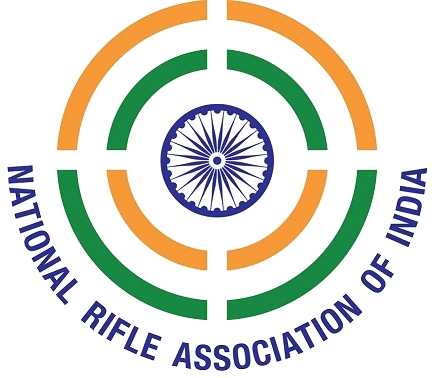 Prepared by the Technical Committeeof The National Rifle Association of IndiaCriteria For The Selection Of Olympic Shooting Teams to represent India in all Discipline Of Olympic Shooting Sport at the Olympics Games Tokyo, Japan 2020